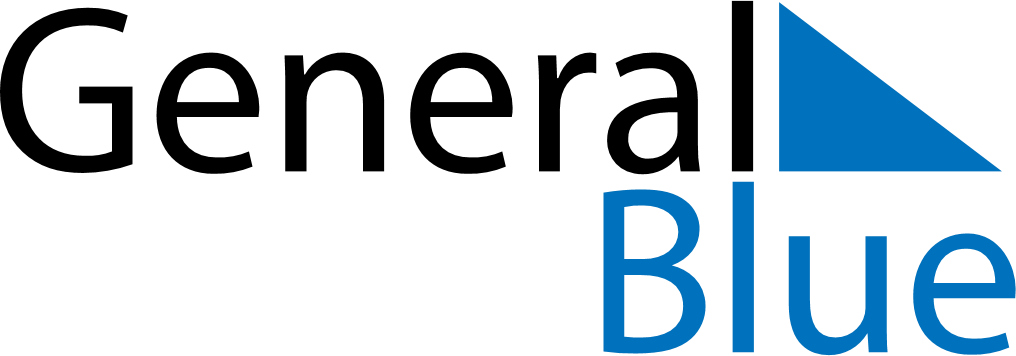 October 2018October 2018October 2018CanadaCanadaSundayMondayTuesdayWednesdayThursdayFridaySaturday12345678910111213Thanksgiving141516171819202122232425262728293031Halloween